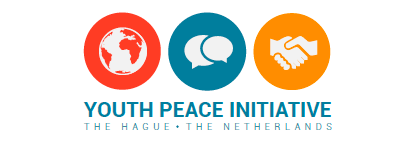 Application form: Conference on the Future of Syria  Youth Peace Initiative (YPI): YPI is an organization that aims to involve the youth of conflict areas into peace processes. YPI was founded in 2014, and organized a conference for a group of youth from two sides of a conflict in that same year. The parties came up with a document called “our common future” in which they discussed what issues were important to them and created a roadmap for peace. Furthermore YPI has organized events in relation to these topics for Dutch students. For more information, please see our website www.youthpeaceinitiative.net.  Conference on the Future of Syria:Given the situation in Syria, YPI believes it is important to support Syrian youth to start thinking of what kind of future they want for Syria. Therefore YPI will organize a conference during the period of 23-28 April 2017 for young Syrians residing in the Netherlands. The conference will last for 6 days, involving 25-30 participants from different parts of Syria, and take place in The Hague, the International City of Peace and Justice.During the first two days participants will get to know each other and strengthen their skills, through a social programme and interactive workshops. These workshops will cover diverse topics, including post-conflict peacebuilding and how to engage in productive dialogue. After these initial days, participants will engage in discussions and build scenarios for the future of Syria together. These scenarios will be build based on what participants’ consider the driving forces for the future of the country. This experience will allow those taking part to put their peacebuilding skills into practice and talk to people with different (possibly opposing) views. All costs for the conference will be covered by YPI.Requisites:In order to be eligible to participate in our conference you must meet the following requirements:Syrian nationality (including Syrians of Palestinian origin). Between the age of 18-30 Interested in doing something for the future of Syria, and able to engage in conversation with a variety of young people who might have different points of view. Application formPlease answer the following questions on the upcoming conference;  1- Why you would like to join this conference? (300 words max)2- How do you see the future of Syria? (300 words max)3- What / how do you think you can contribute to the conference? (300 words max)4- What do you expect of this conference, what would you like to achieve/learn? (300 words max)5- Any other information you would like to share about yourself or comments you would like to make? (300 words max)6- What language do you prefer to use during the conference? English or Arabic?------------------------Once you have filled out this application please send it to: syria@youthpeaceinitiative.net  with as subject “Application Syria conference” or post it to YPI, Touwslagersgang 36, 2312 EN Leiden.The deadline of the application is 10 March 2017,Should you have any questions please do not hesitate to contact us at syria@youthpeaceinitiative.netName AgePlace/City you come from Highest education degree obtainedEmailTelephone /mobile phone Any other contact details 